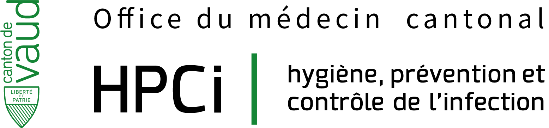 Formation/CoursVirus respiratoires et vaccination RESUMEDATE 09/10/2024HORAIREDe 13h30 à 16h30LIEUCentre de Psychiatrie du Nord Vaudois - CPNVDAv. des Sports 12B, 1400 Yverdon-les-BainsBULLETIN D’INSCRIPTIONRenvoyez votre bulletin d’inscription par courriel à : 
beatrix.sobgoui@vd.chMaximum10 jours avant la date du cours.PublicPersonnel soignant des structures de soinsObjectifsPrévention des virus respiratoiresPromotion de la vaccinationIntervenant Dr E. GlampedakisMédecin coordinateur de l’Unité cantonale HPCi Descriptif du cours :Virus respiratoiresClinique / transmissionTraitementVaccin Mesures de préventionNom et prénomFonctionEtablissementAdresse E-mail